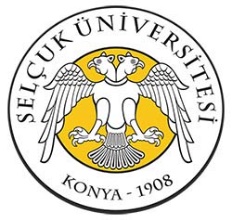 KABLOSUZ İNTERNET KULLANIMIDöküman NoSÜ-KYS-BİDB-ŞM-04KABLOSUZ İNTERNET KULLANIMIYayın Tarihi01.02.2018KABLOSUZ İNTERNET KULLANIMIRevizyon Tarihi/No00KABLOSUZ İNTERNET KULLANIMISayfa No 1-1Hazırlayan Kalite Yönetim TemsilcisiOnaylayan Daire BaşkanıSayfa No1/1Abdullah BAŞOĞULKaan Doğan ERDOĞANSayfa No1/1